Londesborough Parish Councilwww.londesboroughpc.co.ukTel: 01759 301386    Email: clerk@jigreen.plus.comClerk: Joanna Green, 29 Barmby Road, Pocklington, York, YO42 2DLDear CouncillorA meeting of Londesborough Parish Council will be held on Monday 8th December 2014 in the Reading Rooms, Low Street, at 7.30pm.  You are summoned to attend, if you are unable to attend, would you please contact me in order that I can record your apologies.Members of the public are welcome to attend the meeting and may address the council during the Public Participation period.An agenda for the meeting is shown below.Yours sincerely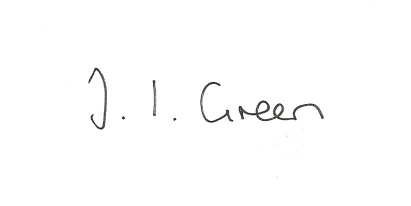 Joanna Green, clerk to the council.01/12/14AGENDAPublic Session. 96/14 Welcome and Apologies.97/14 Declaration of Interest.  The Parish Councils Code of Conduct. To record any declarations of interest by any member in respect of items on this agenda.98/14 To adopt the minutes of meetings held on 13th October 2014 as a true record 99/14 To receive the clerk's report on matters being progressed from previous meetings.Roadside vergesTelephone BoxWW1 commemoration fundingNPower and Autela accounts100/14 To receive notice that there were no objections to the proposed tree work application no. 14/03034/TCA101/14 To approve the grant application and associated documents regarding the towable salt spreader.Community Emergency PlanSevere weather planRick AssessmentGrant application form102/14 To consider whether to make a contribution towards the clerk's subscription to the Society of Local Council Clerks103/14 To set the precept for 2015/16104/14 AccountsMr A Ashwin  use of Reading Rooms Oct 13-Oct 14	£30.00Autela Payroll services Oct - Dec 14			£15.00J Green Salary Nov 14					£79.73105/14 CorrespondenceERYC Chairman's awardsERYC re traveller/ gypsy encampmentsERYC re Lifeline Telecare ServiceHumberside Police Parish News releaseEast Riding Parish News November 14York Water re private sewage pumping stationsERYC  Local Transport Plan consultationERYC Rough Sleepers survey 19 NovAutela re pensions auto enrolmentERYC re broadbandEast Riding Safeguarding Adults Board re trainingCommunity Partnership re defibrillators106/14 Councillors reports107/14 Date of next meeting